机密★启用前2021年辽宁省高考地理注意事项：1.答卷前，考生务必将自己的姓名、准考证号填写在答题卡上。2.答选择题时，选出每小题答案后，用铅笔把答题卡对应题目的答案标号涂黑。如需改动，用橡皮擦干净后，再选涂其它答案标号。答非选择题时，将答案写在答题卡上。写在本试卷上无效。3.考试结束后，将本试卷和答题卡一并交回。一、选择题：本题共16小题，每小题3分，共48分。在每小题给出的四个选项中，只有一项是符合题目要求的。某年11月，华北一气象站（位置见图1）测得锋面过境前后近地面气象要素的变化数据，如图2所示。据此完成1～2题。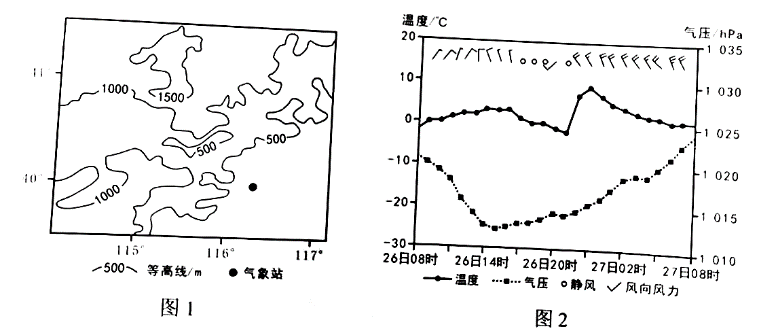 1.锋面过境时，温度升高的原因是（    ）A.暖锋影响，气团加热  B.风速增大，大气对流加强  C.水汽凝结，热量释放  D.地形影响，气流下沉增温2.此次夜间突发性增温可能导致当地（    ）A.空气污染加重    B.出现雾和霜冻现象    C.道路表面湿滑    D.作物呼吸作用减弱服装加工业是南非重要的出口导向型产业，创造了大量就业岗位。2000～2009年南非服装加工业的国际订单量和就业人数都出现了减少趋势，为此政府拨款帮助企业提高服装生产的自动化水平，就业人数在2010～2014年稳定下来，并在2015年后实现了增长。据此完成3～5题。3.2000~2009年南非服装加工业就业人数减少的主要原因是（    ）A.劳动力成本高，国际竞争力弱    B.自动化普及，劳动力需求减少C.产业结构调整，服装产业萎缩    D.老龄化严重，劳动力供应不足4.南非服装加工业提高自动化生产水平的制约因素有（    ）①企业资金  ②服装订单量与款式变化  ③原料供应  ④企业现有设备与工人技能A.①②③    B.①②④    C.①③④    D.②③④5.2010年以后南非服装加工业就业人数变化的原因是（    ）A.产品种类多样化    B.政府为企业提供就业补贴    C.自主品牌国际化    D.自动化降低企业生产成本以互联网+等为引领的新经济正在重塑区域空间格局。在长江三角洲城市群电商企业联系网络（图）中，义乌成为与上海并列的区域中心城市。据此完成6～7题。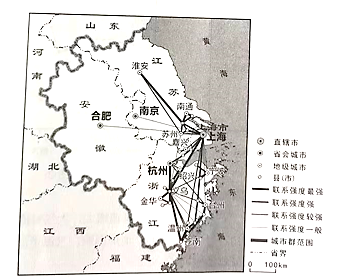 6.从图中联系强度可知（    ）A.义乌市比上海市经济辐射范围更广          B.长江三角洲城市群南部区域产业互补性强C.淮安市比苍南县电商企业交易活跃度更高    D.“上海—苏州—杭州—宁波”所围地区为核心区域7.助力浙东南成为电商企业联系最强区域的主要因素有（    ）①轻工业商品集散市场  ②轻工业商品生产能力  ③网络交易方式  ④电子商务总部位置   ⑤企业服务意识A.①②③    B.①④⑤    C.②③④    D.③④⑤依据林区自然环境特点和林木状况进行间伐（有选择地砍伐部分树木）是林区管理的有效途径。20世纪90年代，甘肃省南部某林区对部分区域进行不同强度的间伐，而后继续封山育林。2011年研究人员在该林区选择自然环境相近的4个样地进行调查。表1为部分调查结果。据此完成8～9题。表18.依据表格信息可得（    ）A.间伐强度强的林区，幼苗生长条件好            B.间伐强度强的林区，林间裸地面积大C.无间伐区光照条件最弱，幼苗生长环境最好      D.重度间伐区枯枝落叶层最厚，土壤肥力最高9.该林区间伐主要是为了（    ）A.控制森林成林比例，节约水资源    B.增加地表径流，防止土地沙化C.促进森林更新，维护生物多样性    D.增加土地资源，发展林下经济近年来，我国某县以有机水稻种植为代表的绿色农业快速发展，获得了众多荣誉。该县森林覆盖率达74.6%，大榛子、林下鸡、北药材等农林特色产品备受市场青睐。2021年初，为提高资源利用率、解决自然发酵不充分的问题，该县投资1.2亿元建设生物有机肥厂，采用现代化发酵工艺，以人畜粪便与水稻秸秆为原料生产有机肥料。据此完成10～11题。10.该县位于（    ）A.山西省    B.黑龙江省    C.河北省    D.海南省11.生物有机肥厂有利于促进该县建设（    ）①大榛子产业标准化示范县  ②全国绿化模范县  ③全国村庄清洁行动先进县  ④中国优质生态稻米之乡A.①②    B.①④    C.②③    D.③④某内陆断陷湖位于松嫩平原南部，属于盐碱湖。图为该湖中部区域一东西向剖面示意图。图中水域西侧盐度偏低，湖底有深厚的软泥层（当地居民称之为“酱缸包”）。据此完成12～13题。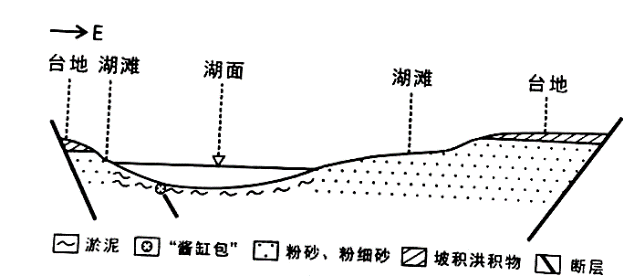 12.东侧湖滩和台地比西侧宽，主要因为（    ）A.西侧坡积洪积物较少    B.西侧地壳运动以水平方向为主C.东侧风力堆积物较多    D.东侧地壳相对下降的幅度较小13.“酱缸包”的主要成因是（    ）A.湖底低洼沉积物比较多    B.湖底淤泥的含盐量较低C.地下涌泉使沉积物变软    D.入湖沉积物颗粒比较粗墨西哥拥有丰富的石油和天然气资源，但石油加工能力弱。2010年以来，墨西哥天然气消费量超过生产量，缺口逐年扩大，一半以上需从美国进口。目前墨西哥逐渐用天然气替代石油作为发电的主要燃料，并大力提高可再生能源的份额。图为墨西哥及周边地区地理要素分布图。据此完成14～16题。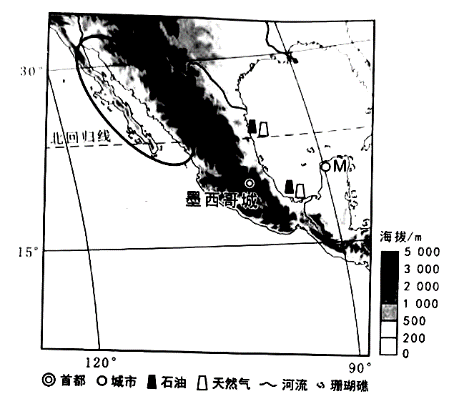 14.墨西哥用天然气替代石油作为发电的主要燃料是由于（    ）①天然气从美国进口价格较低  ②天然气发电比石油清洁③天然气远景储量比石油更大  ④天然气开采比石油容易A.①②    B.①④    C.②③    D.③④15.墨西哥可再生能源主要分布在图中椭圆形区域的是（    ）A.水能    B.风能    C.太阳能    D.生物能16.6月1日，在M城海滨散步的游客看到了绚丽的日落景观，此时北京时间约是（    ）A.6月1日4:20    B.6月1日19:00    C.6月2日8:00    D.6月2日8:20二、非选择题：本题共3小题，共52分。17.阅读图文材料，完成下列要求。（18分）水稻是我国三大主粮之首，全国的水稻种植面积不断扩大，其中东北地区贡献较多。南方水稻主产区通过改良品种，提升口感和品质，扩大了市场占有率。据调查，近年来黑龙江省水稻生产成本和价格均高于江苏省，但仍具有较强的市场竞争力。同时黑龙江省的水稻生产也面临着日益加大的水土资源压力，表现为农业灌溉用水量大，主要依赖地下水，地下水的开采比例远高于全国平均水平，以及长期的土地高强度利用，部分耕地质量下降。图为2001～2017年东北地区不同海拔区间耕地面积和水稻增加面积占比统计图。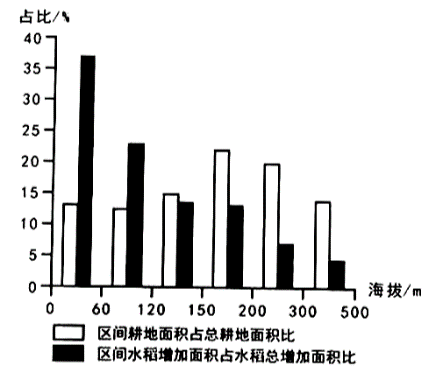 （1）分析东北地区水稻种植面积扩张的特征及主要影响因素。（6分）（2）分析黑龙江省和江苏省水稻价格存在差异的原因。（6分）（3）针对黑龙江省水土资源压力，提出该省水稻种植业的发展对策。（6分）18.阅读图文材料，完成下列要求。（16分）某河流上游区域年降水量为398.7毫米，降水主要集中在夏秋季节，冬春季盛行西北风，河漫滩上有沙丘发育，多处沙丘相互连接成链条状（图）。某科研团队选取部分沙丘进行动态测量，研究沙丘大小变化。表2为3处沙丘的测量数据。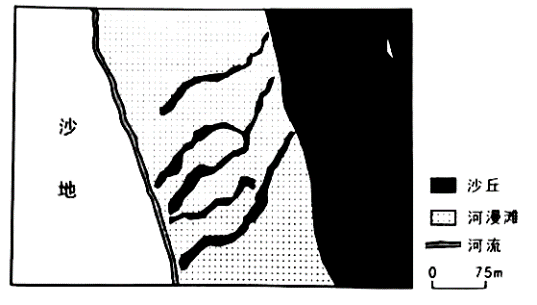 表2（1）说出3～9月3处沙丘大小变化的共同特征，并分析原因。（8分）（2）有人建议在河流两岸进行植被修复，推测修复后沙丘大小变化趋势并说明理由。（8分）19.阅读图文材料，完成下列要求。（18分）祁连山西部某山的雪线高度约为4600米。该地区云含水量（云中液态或固态水的含量）空间分布差异较大，空中水汽资源相对丰富，可为人工增雨（雪）作业提供良好的条件。图1为该山所在地区夏季多年平均降水量分布图。图2为遥感卫星探测的5000米高度处夏季平均云含水量纬度变化图。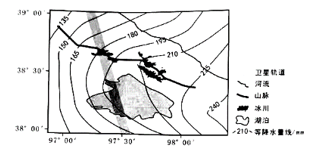    图1 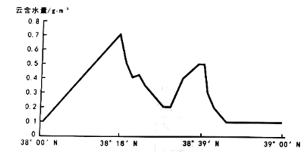 图2（1）依据图1等降水量线，概括该地区夏季多年平均降水量分布特征。（6分）（2）分析图2中云含水量两个峰值的形成原因。（6分）（3）如果该地区进行人工增雨（雪）作业，将产生哪些生态效益。（6分）样地幼苗密度/株·hm-2乔木蓄积量/m3·hm-2无间伐区15003935轻度间伐区19002721中度间伐区23002066重度间伐区57001983沙丘编号测量时间长度/m宽度/m高度/m①3月52.218.21.6①6月53.818.51.8①9月53.215.91.4②3月80.014.72.3②6月80.015.62.8②9月53.213.41.5③3月52.113.23.1③6月54.314.03.5③9月49.315.62.8